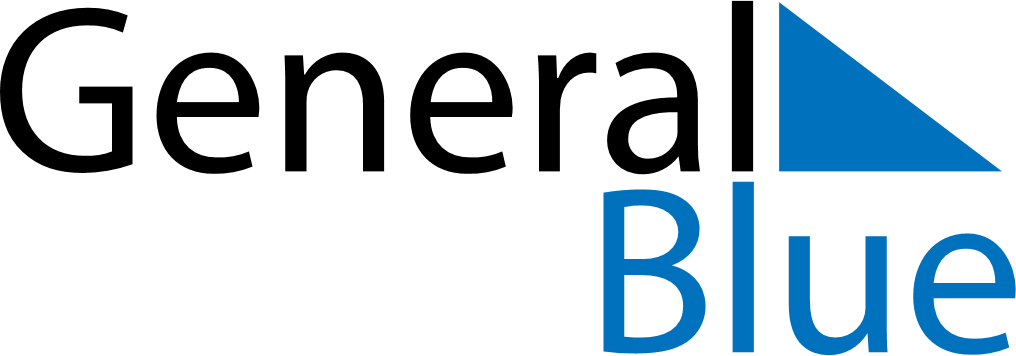 February 2021February 2021February 2021GrenadaGrenadaMONTUEWEDTHUFRISATSUN1234567Independence Day8910111213141516171819202122232425262728